ELŐTERJESZTÉSÁbrahámhegy Község Önkormányzata Képviselő-testületének2017. május   -i soron következő nyílt üléséreTisztelt Képviselő Testület!Szabados és Fia Kft.   kérelemmel fordult a képviselő-testülethez, hogy a strandon   területet szeretne bérelni asztalok kihelyezése céljából.  A  bérelni kívánt terület nagysága 8,5 m2. Kérelmező kéri az általa bérelt büfé bérleti jogviszonyának végéig a terület bérbeadását, azaz 2021. október 31-ig.Tájékoztatom a képviselő-testületet, hogy a kérelmező 47 m2 területet bérel asztalok elhelyezése céljából.  A  bérleti díj mértéke nettó 1.000 Ft/m2/év összegű.  Kérem a T. Képviselő-testület, hogy az előterjesztést megtárgyalni, a határozati javaslatot elfogadni szíveskedjenek. Ábrahámhegy, 2017. május 16.		Tisztelettel:							Vella Ferenc Zsolt 							    polgármester HATÁROZATI JAVASLATÁBRAHÁMHEGY   KÖZSÉG ÖNKORMÁNYZATA KÉPVISELŐ-TESTÜLETÉNEK…/2017.(V..)  HATÁROZATAA községi strandon terület bérbeadásárólÁbrahámhegy Község  Önkormányzatának Képviselő-testülete  Szabados és Fia Kft.    (8256 Ábrahámhegy, Nyírfa u. 7.)  kérelmét támogatja és az önkormányzat   tulajdonát képező Ábrahámhegy községi strandon (1040 hrsz.)  8,5 m2 nagyságú területrészt bérbead részére az alábbiak szerint: A bérleti jogviszony időtartamát 2017. június 1.- 2021. október 31. -ig határozza meg. A bérleti díj összege: nettó 1.000 Ft/m2/év.felkéri Vella Ferenc  Zsolt polgármestert, hogy a bérlőt a döntésről értesítse.felhatalmazza Vella Ferenc Zsolt polgármestert a szerződés aláírására és Tóth Zsuzsanna költségvetési- és adóosztályvezető-helyettest  az ellenjegyzésére. Felelős: 	Vella Ferenc Zsolt polgármester		Tóth Zsuzsanna költségvetési- és adóosztályvezető-helyettesHatáridő: 	elfogadásra azonnalszerződéskötésre: 2017. június 1.   ÁBRAHÁMHEGY KÖZSÉG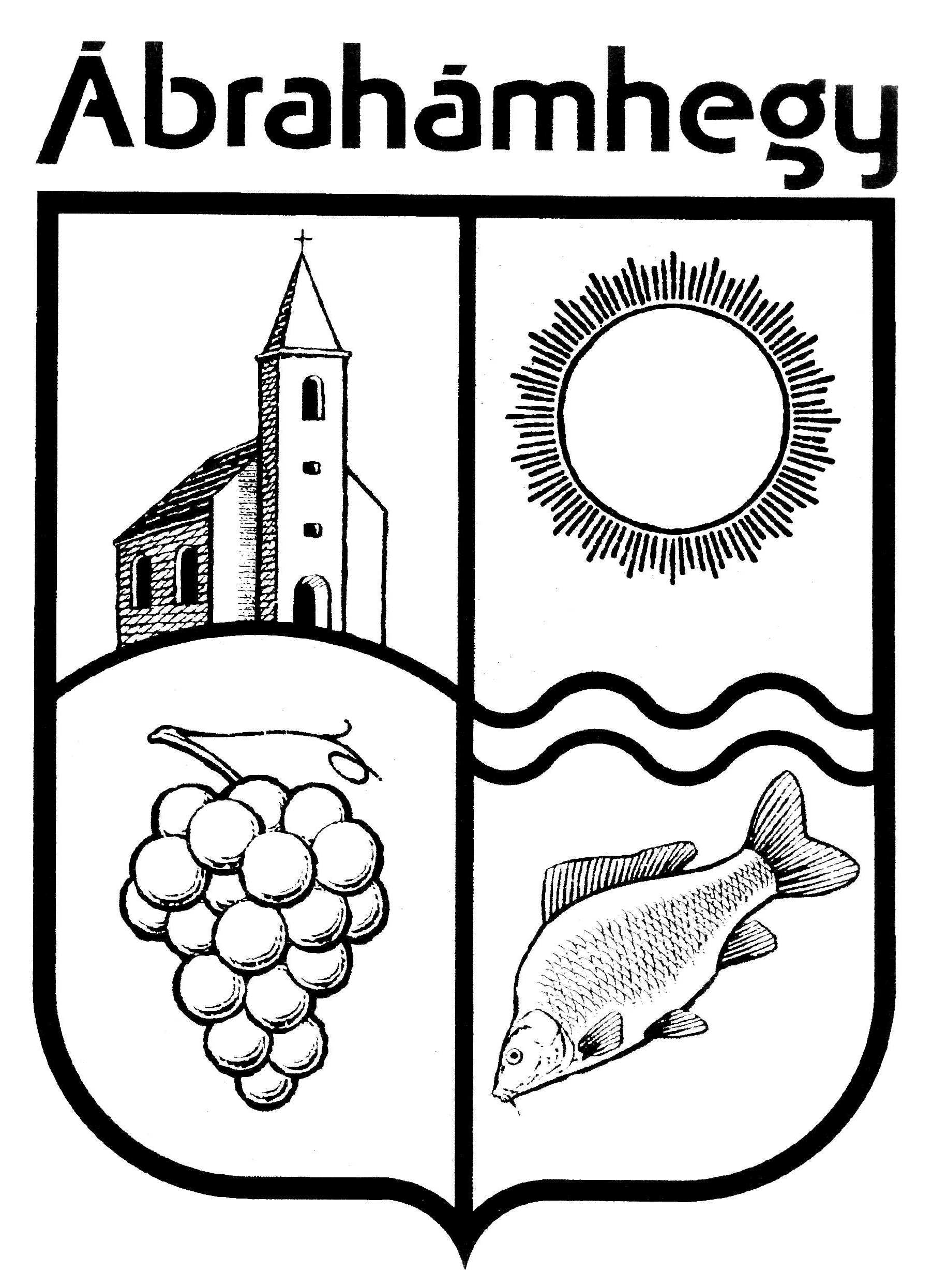 POLGÁRMESTERÉTŐL8256 Ábrahámhegy, Badacsonyiút 13.    A határozati javaslatot törvényességi szempontból megvizsgáltam:Wolf  Viktória jegyzőTelefon: +36 87 471 506A határozati javaslatot törvényességi szempontból megvizsgáltam:Wolf  Viktória jegyzőTárgy:Szabados és Fia Kft.  strandi területbérleti kérelmeElőterjesztő:Vella Ferenc Zsolt polgármesterElőkészítő:Kovácsné Auer Katalin igazgatási ügyintézőMelléklet:kérelem másolatbanMeghívott:---A döntés meghozatala egyszerű többséget igényel.A döntés meghozatala egyszerű többséget igényel.